Comune di Cordenons  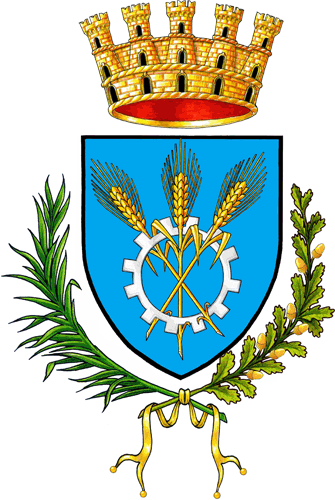 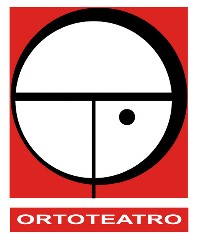 	Ortoteatro Soc. Coop   piazza della Vittoria 1  P.I. e C.F. 01608630933  33084 CORDENONS (Pn)  Modulo richiesta nolo sale del Centro Culturale Aldo Moro  Il/La sottoscritto/a _____________________________________________________________________ residente a ___________________________in via/piazza/_______________________________n. ____ cellulare __________________________ e-mail______________________________________________in qualità di __________________________________________________________________________ per conto di (Ditta/Ente/Associazione) ______________________________________________________  con sede in __________________________________________________________________________ Partita IVA ___________________________________________________________________________ Codice Fiscale________________________________________________________________________ Codice Destinatario per l’emissione di fattura elettronica _______________________________________FA RICHIESTA DI CONCESSIONE D'USO DELLA SALAle manifestazioni devono terminare entro le ore 23 - barrare con una X la sala presceltaAuditorium Brascuglia (440 posti)Sala Consiliare (198 posti)Atrio Centro Culturale (90 posti, utilizzabile solo dalle ore 19)Sala Verde (35 posti)Sala Azzurra (20 posti)Pareti dell’Atrio Centro Culturale (per mostre - utilizzabili esclusivamente le pareti)Atrio Sala Consiliare (per mostre)TITOLO DELLA MANIFESTAZIONE ____________________________________________________________________________________ DESCRIZIONE DELLA MANIFESTAZIONE  ____________________________________________________________________________________________________________________________________________________________________________________________________________________________________________________________________________________________________________________________________________________________________________________________________________________________________ ____________________________________________________________________________________ ____________________________________________________________________________________________________________________________________________________________________________________________________________________________________________________________ ____________________________________________________________________________________________________________________________________________________________________________________________________________________________________________________________________________________________________________________________________________________________________________________________________________________________________ACCESSO AL PUBBLICO ingresso gratuito ingresso a pagamento Interi € ____________________ Ridotti € __________________ GIORNO___________________________________________________________________ montaggio scene e/o attrezzature dalle ore______________ alle ore____________________ prove dalle ore______________ alle ore____________________ ingresso pubblico dalle ore______________ alle ore____________________ spettacolo/manifestazione dalle ore______________ alle ore____________________ smontaggio dalle ore______________ alle ore____________________ GIORNO___________________________________________________________________ montaggio scene e/o attrezzature dalle ore______________ alle ore____________________ prove dalle ore______________ alle ore____________________ ingresso pubblico dalle ore______________ alle ore____________________ spettacolo/manifestazione dalle ore______________ alle ore____________________ smontaggio dalle ore______________ alle ore____________________ GIORNO___________________________________________________________________ montaggio scene e/o attrezzature dalle ore______________ alle ore____________________ prove dalle ore______________ alle ore____________________ ingresso pubblico dalle ore______________ alle ore____________________ spettacolo/manifestazione dalle ore______________ alle ore____________________ smontaggio dalle ore______________ alle ore____________________ Altre richieste ____________________________________________________________________________________________________________________________________________________________________________________________________________________________________________________________________________________________________________________________________________________________________________________________________________________________________ DICHIARA  di sollevare l’Amministrazione Comunale e Ortoteatro Soc. Coop. da qualsiasi responsabilità per danni che possono derivare a terzi durante l’uso dei locali; È FATTO OBBLIGO AGLI UTILIZZATORI DEL CENTRO CULTURALE ALDO MORO  di contattare Ortoteatro al numero 348 300 90 28 con un congruo anticipo per poter stabilire le necessità tecniche e di gestione delle sale in base alle esigenze dello spettacolo/manifestazione;  di essere intestatari di idonea polizza assicurativa RC in grado di coprire tutti i rischi derivanti dall’esercizio della propria attività;  qualora vogliano provvedere autonomamente al service audio/luci di utilizzare persone in possesso di specifiche competenze ed abilitazioni in materia; di non svolgere attività che possono pregiudicare il funzionamento dei dispositivi di sicurezza (uscite di emergenza, impianto rilevazione fumo, impianti elettrici e meccanici); di non introdurre all’interno dei locali materiali e attrezzature pericolose (infiammabili, esplosivi, agenti chimici, fiamme libere, ecc.);  di non utilizzare o spostare i supporti tecnici e gli arredi senza autorizzazione del personale di servizio e di ricollocare gli stessi nella posizione originaria dopo l’utilizzo;di rispettare il divieto di consumo di alimenti o bevande all’interno dell’Auditorium Brascuglia, nella Sala Consiliare e nel suo atrio; per il consumo di alimenti e bevande negli altri spazi di chiedere l’autorizzazione al personale di Ortoteatro;di rispettare il divieto di maneggiare o spostare i dispositivi di sicurezza (idranti, mappe dei piani di evacuazione, etc.) posizionati nei locali (si ricorda che la violazione di quest’ultima prescrizione comporta sanzioni di carattere penale);di corrispondere (qualora non si abbia la concessione della sala in uso gratuito) la tariffa di noleggio approvata dalla Giunta Comunale con deliberazione n.20 del 20/02/2012;di rispettare rigorosamente il limite massimo di capienza delle sale;  di impegnarsi a rispettare ogni adempimento in materia di sicurezza in relazione al personale impiegato e, in particolare, alle attrezzature tecniche e agli elementi scenici utilizzati che devono essere accompagnati da regolare certificazione, obbligatoria come disposto del D.Lgs 81/2008 e successive modifiche.  Si ricorda che sono a carico del concessionario tutte le autorizzazioni degli enti preposti, eventualmente necessarie per lo svolgimento dell’iniziativa di cui alla presente concessione. Ortoteatro Soc. Coop.  declina ogni responsabilità per danni a cose e/o persone derivanti da un uso scorretto e/o improprio della struttura, o dal mancato rispetto di quanto sopra riportato.   ______________________,_____________________   	          Luogo  	  	  	    data                          	  	  	  	  	                              In fede                                 	  	  	  	               ________________________________  Il trattamento dei dati personali è improntato al rispetto della normativa vigente in materia di privacy (Regolamento UE 2016/679 - GDPR per il trattamento di dati sensibili). Titolare del trattamento ad ogni effetto di legge: Ortoteatro Soc. Coop., viale Grigoletti 72/e, 33170 Pordenone. info@ortoteatro.it     La presente può essere spedita tramite e-mail a:  centroaldomoro@gmail.com    